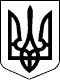 УКРАЇНАЧЕЧЕЛЬНИЦЬКА РАЙОННА РАДАВІННИЦЬКОЇ ОБЛАСТІРІШЕННЯ № 28513 жовтня 2017 року                                             15 позачергова сесія 7 скликанняПро реорганізацію комунального закладу «Жабокрицька середня загальноосвітня школа І-ІІ ступенів»Відповідно до   статті 43 Закону України «Про місцеве самоврядування в Україні», Законів України «Про освіту», «Про загальну середню освіту», керуючись  Цивільним кодексом України,   враховуючи клопотання відділу освіти Чечельницької райдержадміністрації, погодження постійної комісії районної ради з питань соціального захисту населення, освіти, культури, охорони здоров’я, спорту та туризму, районна рада ВИРІШИЛА:1. Реорганізувати шляхом перетворення комунальний заклад «Жабокрицька середня загальноосвітня школа І – ІІ ступенів Чечельницького району Вінницької області» (скорочена назва  КЗ «Жабокрицька СЗШ І-ІІ ст.») в комунальний заклад «Жабокрицький  навчально-виховний комплекс «Заклад загальної середньої освіти І-ІІ ступенів – заклад дошкільної освіти» Чечельницького району Вінницької області» (скорочена назва КЗ «Жабокрицький НВК»).2. Відділу освіти Чечельницької районної державної адміністрації  (Деменчук Г.В.)   здійснити заходи щодо припинення КЗ  «Жабокрицька  СЗШ    І-ІІ ст.»  та реєстрації  КЗ «Жабокрицький НВК».3. Затвердити  персональний склад комісії з реорганізації (перетворення) КЗ «Жабокрицька СЗШ  І-ІІ ст.», який знаходиться за адресою: с. Жабокричка, вул. Миру,1:Бурлака Галини Іванівна, ідентифікаційний номер 2656304905, голова комісії;Вишинська Олена Павлівна, ідентифікаційний номер 2425910104, член комісії;Горбатюк Ганна Андріївна, ідентифікаційний номер 2013306683, член комісії.Встановити термін подачі вимог кредиторів: два місяці. Внести зміни до рішення 11 сесії  Чечельницької районної ради 6 скликання від 21.09.2012 року № 155 «Про порядок управління майном спільної власності територіальних громад сіл та селища Чечельницького району»(зі змінами), а саме: у додатку 1 до рішення «Перелік підприємств, установ і організацій спільної власності територіальних громад сіл та селища району на балансі яких перебуває майно спільної власності, управління яким делеговане Чечельницькій районній державній адміністрації»  слова «КЗ  «Жабокрицька  СЗШ  І-ІІ ст.» замінити на слова «КЗ  «Жабокрицький НВК». Контроль за виконанням цього рішення покласти на постійну комісію  районної ради з питань соціального захисту населення, освіти, культури, охорони здоров’я, спорту та туризму (Воліковська Н.В.).Голова районної ради						           С.В. П’яніщук .